Canberra Police Community Youth Club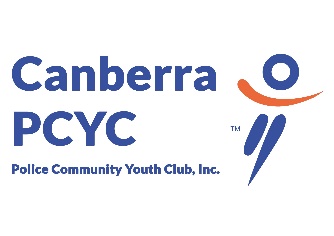 Referral FormPlease send the completed form to referral@pcyc.net.auPlease send the completed form to referral@pcyc.net.au or contact Rebecca Miller on 02 6296 7822.CONSENT TO COLLECT INFORMATION         CONSENT TO COLLECT INFORMATION         CONSENT TO COLLECT INFORMATION         CONSENT TO COLLECT INFORMATION         CONSENT TO COLLECT INFORMATION         CONSENT TO COLLECT INFORMATION         CONSENT TO COLLECT INFORMATION         CONSENT TO COLLECT INFORMATION         CONSENT TO COLLECT INFORMATION         All information on this form will be treated in accordance with the Canberra PCYC (CPCYC) Privacy Policy. CPCYC collects information to connect individuals and families to the right service at the right time.This information is stored on a database. No-one outside CPCYC has access to identified information from this database without the person’s consent.Personal information may also be shared with external agencies if required under law, or to prevent a serious threat to anyone’s safety. Does the person being referred agree to provide information on this basis? Yes ☐ All information on this form will be treated in accordance with the Canberra PCYC (CPCYC) Privacy Policy. CPCYC collects information to connect individuals and families to the right service at the right time.This information is stored on a database. No-one outside CPCYC has access to identified information from this database without the person’s consent.Personal information may also be shared with external agencies if required under law, or to prevent a serious threat to anyone’s safety. Does the person being referred agree to provide information on this basis? Yes ☐ All information on this form will be treated in accordance with the Canberra PCYC (CPCYC) Privacy Policy. CPCYC collects information to connect individuals and families to the right service at the right time.This information is stored on a database. No-one outside CPCYC has access to identified information from this database without the person’s consent.Personal information may also be shared with external agencies if required under law, or to prevent a serious threat to anyone’s safety. Does the person being referred agree to provide information on this basis? Yes ☐ All information on this form will be treated in accordance with the Canberra PCYC (CPCYC) Privacy Policy. CPCYC collects information to connect individuals and families to the right service at the right time.This information is stored on a database. No-one outside CPCYC has access to identified information from this database without the person’s consent.Personal information may also be shared with external agencies if required under law, or to prevent a serious threat to anyone’s safety. Does the person being referred agree to provide information on this basis? Yes ☐ All information on this form will be treated in accordance with the Canberra PCYC (CPCYC) Privacy Policy. CPCYC collects information to connect individuals and families to the right service at the right time.This information is stored on a database. No-one outside CPCYC has access to identified information from this database without the person’s consent.Personal information may also be shared with external agencies if required under law, or to prevent a serious threat to anyone’s safety. Does the person being referred agree to provide information on this basis? Yes ☐ All information on this form will be treated in accordance with the Canberra PCYC (CPCYC) Privacy Policy. CPCYC collects information to connect individuals and families to the right service at the right time.This information is stored on a database. No-one outside CPCYC has access to identified information from this database without the person’s consent.Personal information may also be shared with external agencies if required under law, or to prevent a serious threat to anyone’s safety. Does the person being referred agree to provide information on this basis? Yes ☐ All information on this form will be treated in accordance with the Canberra PCYC (CPCYC) Privacy Policy. CPCYC collects information to connect individuals and families to the right service at the right time.This information is stored on a database. No-one outside CPCYC has access to identified information from this database without the person’s consent.Personal information may also be shared with external agencies if required under law, or to prevent a serious threat to anyone’s safety. Does the person being referred agree to provide information on this basis? Yes ☐ All information on this form will be treated in accordance with the Canberra PCYC (CPCYC) Privacy Policy. CPCYC collects information to connect individuals and families to the right service at the right time.This information is stored on a database. No-one outside CPCYC has access to identified information from this database without the person’s consent.Personal information may also be shared with external agencies if required under law, or to prevent a serious threat to anyone’s safety. Does the person being referred agree to provide information on this basis? Yes ☐ All information on this form will be treated in accordance with the Canberra PCYC (CPCYC) Privacy Policy. CPCYC collects information to connect individuals and families to the right service at the right time.This information is stored on a database. No-one outside CPCYC has access to identified information from this database without the person’s consent.Personal information may also be shared with external agencies if required under law, or to prevent a serious threat to anyone’s safety. Does the person being referred agree to provide information on this basis? Yes ☐ PERSONAL DETAILSPERSONAL DETAILSPERSONAL DETAILSPERSONAL DETAILSPERSONAL DETAILSPERSONAL DETAILSPERSONAL DETAILSPERSONAL DETAILSPERSONAL DETAILSName: Name: DOB / Age: DOB / Age: DOB / Age: Gender:Gender:Gender:Enquiry Date:Phone: Phone: Email: Email: Email: Email: Email: Email: Email: Address: Address: Address: Address: Address: Address: Address: Address: Address: Preferred contact method:                                            	Is it ok to leave a message? Y / NPreferred contact method:                                            	Is it ok to leave a message? Y / NPreferred contact method:                                            	Is it ok to leave a message? Y / NPreferred contact method:                                            	Is it ok to leave a message? Y / NPreferred contact method:                                            	Is it ok to leave a message? Y / NPreferred contact method:                                            	Is it ok to leave a message? Y / NPreferred contact method:                                            	Is it ok to leave a message? Y / NPreferred contact method:                                            	Is it ok to leave a message? Y / NPreferred contact method:                                            	Is it ok to leave a message? Y / NReferee’s legal guardian’s name:                                                               Contact: Referee’s legal guardian’s name:                                                               Contact: Referee’s legal guardian’s name:                                                               Contact: Referee’s legal guardian’s name:                                                               Contact: Referee’s legal guardian’s name:                                                               Contact: Referee’s legal guardian’s name:                                                               Contact: Referee’s legal guardian’s name:                                                               Contact: Referee’s legal guardian’s name:                                                               Contact: Referee’s legal guardian’s name:                                                               Contact: CULTURE, COMMUNICATION, TRANSPORT AND ADDITIONAL NEEDS (Tick all applicable)CULTURE, COMMUNICATION, TRANSPORT AND ADDITIONAL NEEDS (Tick all applicable)CULTURE, COMMUNICATION, TRANSPORT AND ADDITIONAL NEEDS (Tick all applicable)CULTURE, COMMUNICATION, TRANSPORT AND ADDITIONAL NEEDS (Tick all applicable)CULTURE, COMMUNICATION, TRANSPORT AND ADDITIONAL NEEDS (Tick all applicable)CULTURE, COMMUNICATION, TRANSPORT AND ADDITIONAL NEEDS (Tick all applicable)CULTURE, COMMUNICATION, TRANSPORT AND ADDITIONAL NEEDS (Tick all applicable)CULTURE, COMMUNICATION, TRANSPORT AND ADDITIONAL NEEDS (Tick all applicable)CULTURE, COMMUNICATION, TRANSPORT AND ADDITIONAL NEEDS (Tick all applicable)Aboriginal ☐Torres Strait Islander ☐Neither ☐	Aboriginal ☐Torres Strait Islander ☐Neither ☐	Aboriginal ☐Torres Strait Islander ☐Neither ☐	Country of birth:Year of arrival:Country of birth:Year of arrival:Country of birth:Year of arrival:Language spoken at home:Interpreter required	☐  Language spoken at home:Interpreter required	☐  Language spoken at home:Interpreter required	☐  Transport: 	Car 		Public transport 	Other – specify:Transport: 	Car 		Public transport 	Other – specify:Transport: 	Car 		Public transport 	Other – specify:Transport: 	Car 		Public transport 	Other – specify:Transport: 	Car 		Public transport 	Other – specify:Transport: 	Car 		Public transport 	Other – specify:Transport: 	Car 		Public transport 	Other – specify:Transport: 	Car 		Public transport 	Other – specify:Transport: 	Car 		Public transport 	Other – specify:REFERRAL  / AGENCY DETAILS (if applicable)REFERRAL  / AGENCY DETAILS (if applicable)REFERRAL  / AGENCY DETAILS (if applicable)REFERRAL  / AGENCY DETAILS (if applicable)REFERRAL  / AGENCY DETAILS (if applicable)REFERRAL  / AGENCY DETAILS (if applicable)REFERRAL  / AGENCY DETAILS (if applicable)REFERRAL  / AGENCY DETAILS (if applicable)REFERRAL  / AGENCY DETAILS (if applicable)Referring Agency / Name:Referring Agency / Name:Referring Agency / Name:Referring Agency / Name:Contact Person: Contact Person: Contact Person: Phone: Email: Phone: Email: Other agencies involvedServices providedServices providedServices providedServices providedServices providedServices providedContact details:Contact details:Service engagement: Regular   Infrequent   Crisis only  Disengaged/wants new providerService engagement: Regular   Infrequent   Crisis only  Disengaged/wants new providerService engagement: Regular   Infrequent   Crisis only  Disengaged/wants new providerService engagement: Regular   Infrequent   Crisis only  Disengaged/wants new providerService engagement: Regular   Infrequent   Crisis only  Disengaged/wants new providerService engagement: Regular   Infrequent   Crisis only  Disengaged/wants new providerService engagement: Regular   Infrequent   Crisis only  Disengaged/wants new providerService engagement: Regular   Infrequent   Crisis only  Disengaged/wants new providerService engagement: Regular   Infrequent   Crisis only  Disengaged/wants new providerCPCYC PROGRAM THE SERVICE USER IS BEING REFERRED TOCPCYC PROGRAM THE SERVICE USER IS BEING REFERRED TOCPCYC PROGRAM THE SERVICE USER IS BEING REFERRED TOCPCYC PROGRAM THE SERVICE USER IS BEING REFERRED TOCPCYC PROGRAM THE SERVICE USER IS BEING REFERRED TOCPCYC PROGRAM THE SERVICE USER IS BEING REFERRED TOCPCYC PROGRAM THE SERVICE USER IS BEING REFERRED TOCPCYC PROGRAM THE SERVICE USER IS BEING REFERRED TOCPCYC PROGRAM THE SERVICE USER IS BEING REFERRED TOProject 180      Project Empower        Project Level Up     Project Next Level    Project Solid Ground        Project Parental Guidance Recommended      Project New Leaf     Project Step by Step      Project Youth Mobile Training Van       Sponsored Erindale Activities      Project Mentoring ☐  Project 180      Project Empower        Project Level Up     Project Next Level    Project Solid Ground        Project Parental Guidance Recommended      Project New Leaf     Project Step by Step      Project Youth Mobile Training Van       Sponsored Erindale Activities      Project Mentoring ☐  Project 180      Project Empower        Project Level Up     Project Next Level    Project Solid Ground        Project Parental Guidance Recommended      Project New Leaf     Project Step by Step      Project Youth Mobile Training Van       Sponsored Erindale Activities      Project Mentoring ☐  Project 180      Project Empower        Project Level Up     Project Next Level    Project Solid Ground        Project Parental Guidance Recommended      Project New Leaf     Project Step by Step      Project Youth Mobile Training Van       Sponsored Erindale Activities      Project Mentoring ☐  Project 180      Project Empower        Project Level Up     Project Next Level    Project Solid Ground        Project Parental Guidance Recommended      Project New Leaf     Project Step by Step      Project Youth Mobile Training Van       Sponsored Erindale Activities      Project Mentoring ☐  Project 180      Project Empower        Project Level Up     Project Next Level    Project Solid Ground        Project Parental Guidance Recommended      Project New Leaf     Project Step by Step      Project Youth Mobile Training Van       Sponsored Erindale Activities      Project Mentoring ☐  Project 180      Project Empower        Project Level Up     Project Next Level    Project Solid Ground        Project Parental Guidance Recommended      Project New Leaf     Project Step by Step      Project Youth Mobile Training Van       Sponsored Erindale Activities      Project Mentoring ☐  Project 180      Project Empower        Project Level Up     Project Next Level    Project Solid Ground        Project Parental Guidance Recommended      Project New Leaf     Project Step by Step      Project Youth Mobile Training Van       Sponsored Erindale Activities      Project Mentoring ☐  Project 180      Project Empower        Project Level Up     Project Next Level    Project Solid Ground        Project Parental Guidance Recommended      Project New Leaf     Project Step by Step      Project Youth Mobile Training Van       Sponsored Erindale Activities      Project Mentoring ☐  BRIEF OUTLINE OF ISSUES AND NEEDS (attach a second sheet where necessary)